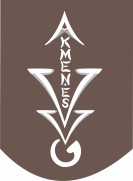 Akmenės r. VVG rinkiminis visuotinis narių susirinkimas2018 m. birželio 19 d.Ventos regioninio parko direkcija, 17.15 val.DARBOTVARKĖ: 1. VVG valdybos perrinkimas;2. VVG pirmininko perrinkimas;3. Akmenės r. VVG narių komitetų veiklos aptarimas ir komitetų sudarymas;5. 2015-2023 m. laikotarpio vietos plėtros Strategijos esamos situacijos apžvalga;6. Nario mokestis.6. Kiti einamieji klausimai.